Opakování 9.-12. lekceSpojEar                        krátkýEye                       malýHair                      nosHead                    velkýFace                     uchoMouth                 ústaNose                    vlasySmall                   hlavaBig                       dlouhýLong                    okoShort                   vlasyPřiřaď k postavičce následující slovíčka.Head, hair, leg, toe, finger, arm, body, eye, ear, face, mouth, hand, knee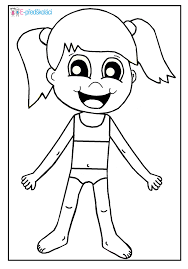 Přiřaď k pejskovi slovíčka.Head, snout, ear, paw, tail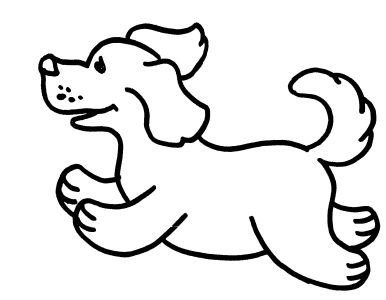 Namaluj kočičku podle popisu.She has got four legs.She is black, white and brown.She has got big green eyes.She has got a small tail.Vybarvi a napiš, co mají děti na sobě. Např. He has got a red and blue cap. (On má červeno modrou čepici.) She has got pink and green shoes. (Ona má růžovo zelené boty.) 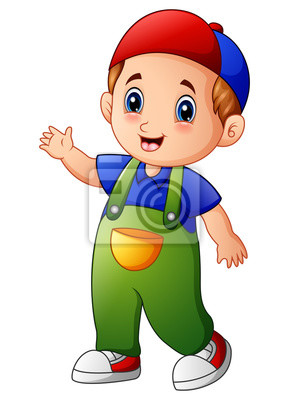 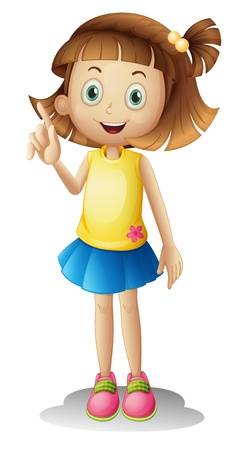 Roztřiď slovíčka do tabulkyArm, scarf, shoulder, eye, hair, sweatshirt, skirt, knee, mouth, jeans, hand, ear, nose, cap, head, finger, T-shirt, legPS 36/1,2,3  38/2,3  40/1,5  42/1,2  44/1,2  46/1,2,3 Vystřihni a nalep do slovníčkuZdrojhttps://fr-fr.facebook.com/epredskolaci/posts/1424484831007035/http://www.celysvet.cz/omalovanky-k-vytisknuti-zvirata-pejsci-psihttps://myloview.cz/plakat-stastny-chlapec-kreslene-mavani-c-5BD8FA2https://es.123rf.com/clipart-vectorizado/ni%F1a_falda.html?alttext=1&orderby=4&itemsperpage=60&searchopts=&sti=mgg84kvor48rms7xfu|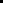 facebodyclothes19. lekcebridgebridžmostbuildingbildinbudovabus stopbas stopAutobusová zastávkagog əujít, jetmapmepmapaparkpákparkpavementPejvm əntchodníkriverRiv əřekaroadroudsilnicestopstopzastavit, zastávkasquareskve ənáměstísweetshopsvítšopcukrárnatherede ətamtreetrýstromwalkwókchoditfrázeGo!g əuJdi!in the squareIn d skve əna náměstíStop!stopStůj!There isde ə iz(tam) jeThere arede ə á (r)(tam) jsou20. lekcebenchbenčlavičkabinbinOdpadkový košbirdb ə : dptákchurchč ə : čkostelflowerflau əkvětinahospitalhospitlnemocniceschoolskůlškolashopšopobchodslideslajdklouzačkaswingswinhoupačkafrázeIs there?Iz de əJe tam?Yes, there is.Jez, de ə iz.Ano, (tam) je. No, there isn ´t.n əu, de ə izntNe, (tam) není.Are there?á de əJsou tam?Yes, there is.jez de ə izAno, (tam) jsou.No, there aren ´t.n ə u de ə izntNe, (tam) nejsou.